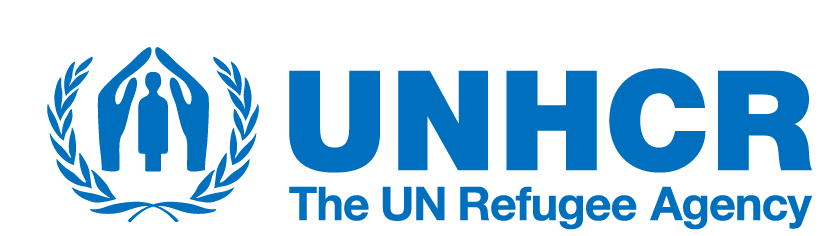 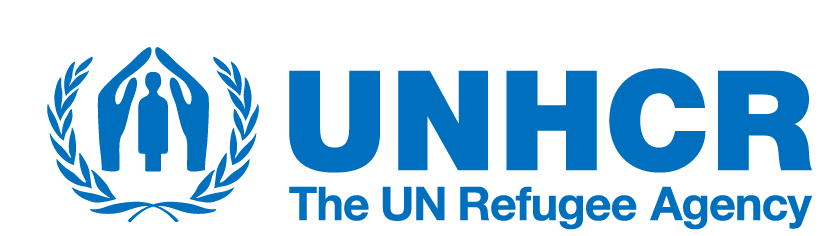 Terms of Reference: Team Leader - Assessment EnumeratorsBACKGROUND AND PURPOSE OF THE ASSIGNMENTThis assignment is crucial in the context of [country], contributing to UNHCR's ongoing efforts in [highlight the purpose of the assessment enumerator team leader]. The data collected will inform key decisions and strategies to support refugees and address the current humanitarian crises.ACCOUNTABILITIES/RESPONSIBILITIES[Include all specific tasks]Example:Facilitate the work of the assigned enumerator team in the field;Assign clear tasks for enumerator;Maintain field work control sheets;Regularly send completed questionnaires and progress reports; Keep field coordinator informed of team location and communicate any problems;Be in charge of team vehicle and driver;Oversee and be on top of any security related matters;Ensure coherence and quality of collected information;Act as a link between the enumerator team and the assessed population;Duly adhere to Code of conduct;Perform other duties as required. Display strong organizational skills, working under pressure while respecting deadlines.Take accurate notes and record data in written or electronic forms.Demonstrate a basic understanding of technology, including mobile phones and computers.Collaborate effectively within a team.Exhibit strong written and verbal communication skills.REPORTINGAssessment enumerators team leader for data collection will report to the Assessment coordinator. In their absence, reporting will be directed to the persons designated to coordinate the assessment. QUALIFICATIONS & EXPERIENCE REQUIREDGood understanding/knowledge of local situation and community dynamics;Good qualitative and quantitative research skills;Solid knowledge of interviewing techniques; Excellent analytical skills and ability to understand and adapt to complex socio-cultural background in regard to the overall assessment context;Good organizational skills, ability to work under pressure while respecting deadlines;Good interpersonal and management skills and ability to work in a multi-cultural environment;Good understanding of technology such as mobile phones and computers;Strong written and verbal communication skills Job Title: Team Leader - Assessment Enumerators Contract Type: ConsultancyUNIT/DIVISION: CO/DivisionDuty Station: [City, Country] [Include country and city or specify residence if working remotely]Duration: DD/MM/YYYY until D/MM/YYYY